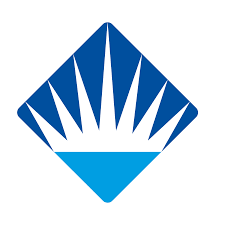 BAŞVURU TARİHİ …. / …./ ………BİSEP PROJE BAŞVURU FORMUBU BELGE İLE BİRLİKTE GÖNDERİLMESİ GEREKEN ZORUNLU BELGELER:PROJE ÖZETİ (MAX. 300 KELİME, WORD FORMATINDA)PROJE RAPORU (PDF FORMATINDA)Belgeleri göndermek ve sorularınız için bilimseldegerlendirme@bisep.bau.edu.tr0 535 694 43 95Başvuran Öğrencinin Öğrencinin Adı-Soyadı,Sınıfı, Okulu(ADI-SOYADI, TELEFON NUMARASI, MAİL)Varsa 2. Öğrencinin Adı-Soyadı, Sınıfı (ADI-SOYADI, TELEFON NUMARASI, MAİL)Danışman Öğretmen İletişim Bilgileri (ADI-SOYADI, BRANŞI, TELEFON NUMARASI, MAİL)Projenin AdıProjenin Hedef Kitlesi(ÖRN.: KANSER HASTALARI, TIP ALANINDA ÇALIŞANLAR VB.)Projenin Amacı(MADDELER HALİNDE PROJENİN AMACININ AÇIKLANMASI)Projenin sonuçları ve hipotezlerin değerlendirilmesi(BEKLENEN VE SONUÇLARI VE GELİŞİME AÇIK NOKTALARIN AÇIKLANMASI)Projenin toplam bütçesi(MATERYAL EDERLERİ/BİLİNİYORSA MAALİYETİ)Projeyi destekleyen kuruluş/kuruluşlar(DESTEKLEYEN OKUL YA DA KURULUŞ/LAR)